Перечень объектов неиспользуемого имущества открытых акционерных обществ, предлагаемого к сдаче в аренду, продаже, либо иному использованиюКонтактный телефон 8(02132) 6 64 88№п/п Наименование объектаНаименование объектаАдресОбщая площадь, м2ОАО «Лепельагросервис»ОАО «Лепельагросервис»ОАО «Лепельагросервис»ОАО «Лепельагросервис»ОАО «Лепельагросервис»1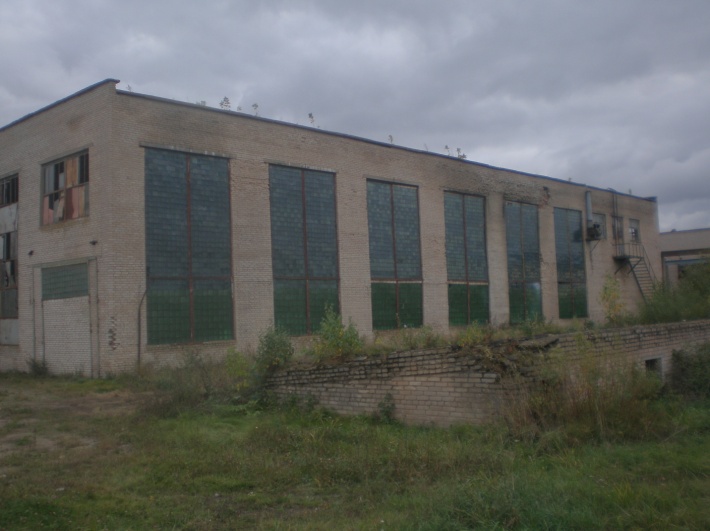 Здание лабиринта (2 этажа)г. Лепель, Партизанская, 13А3188,52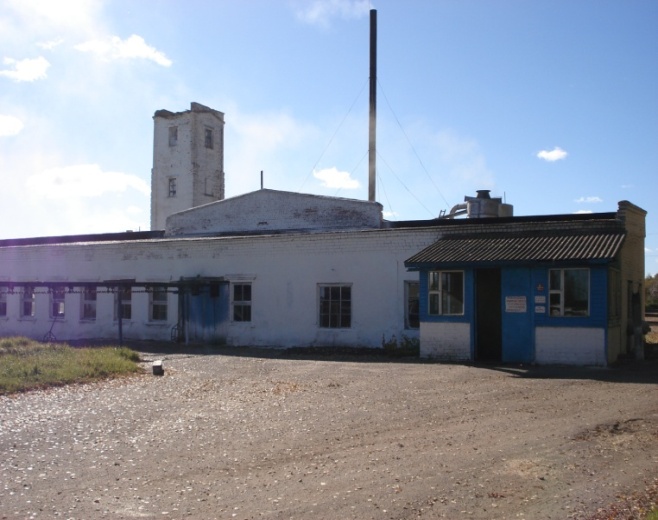 Комплекс капитальных строений (13 зданий и сооружений)Лепельский р-н, п. Белоозерный3889,2